杭州市富阳区职业高级中学  杭州师范大学2023年中职与本科一体化培养招生简章为全面贯彻落实《关于深化现代职业教育体系建设改革的意见》，加快建设现代职业教育体系，2023年浙江省继续探索推进中职与本科一体化人才培养工作。杭州市富阳区职业高级中学与杭州师范大学合作开展中职与本科一体化人才培养工作，培养本科层次高素质技术技能人才。一、学校概况1.杭州市富阳区职业高级中学杭州市富阳区职业高级中学创建于1958年，是国家级重点中等职业学校、国家中职改革发展示范校、浙江省中职名校、浙江省现代化中职学校、浙江省高水平中职学校建设单位。学校现有两大校区：大青校区和文教路校区。总占地面积381亩，总建设面积13.3万平方米。教学设施设备7858.3余万元，图书藏量13.2万册，电子读物15万册，建有完善的信息化教育教学资源和管理体系。拥有现代化的VR虚拟实训室、多功能智慧交互(可视化)护理实训室、云机房、录播教室、无人机创客研培基地、非遗传承基地等。全日制中等职业教育开设护理、电子、数控、机电、无人机、会计、金融、交通、园林建筑、幼儿保育(学前教育)、体育等专业。现有103个班级，4100余名学生，年社会培训2万余人次。学校以“完善人格、服务社会”为办学宗旨，坚持以人为本，以技能教学为中心，实施“首岗胜任、多岗适应、终身发展”的“锐蓝领”人才培养。学校以“办适合教育，做品牌服务，创融通特色，铸品质学校”为办学思路，努力打造中高职衔接，职成教一体，产学研结合的“特色鲜明，全国领先，世界水平”的现代化、社会化、服务型的全国示范性现代职业院校。2.杭州师范大学杭州师范大学是浙江省重点建设高校，是一所以师范教育为传统、文理并重、人文社会科学与自然科学协调发展的综合性大学，是教育部卓越教师培养计划改革项目实施单位、首批国家级大学生创新创业训练计划地方实施高校、首批全国创新创业典型经验高校。杭州师范大学医学院前身是1979年创办的浙江医科大学杭州分校，其中护理教育办学历史可追溯至1917年，护理学现为省特色专业。学院下设8个系，7个科研机构，拥有1家直属附属医院和9家非直属附属医院、70多家教学实践基地。医学院（健康管理学院）为全校规模最大的学院，也是最具发展潜力、发展最快的学院之一，具有博士生、硕士生招生资格。拥有“治未病与健康管理”服务国家特殊需求博士人才培养项目，护理学、公共管理学、公共卫生与预防医学和临床医学4个一级学科硕士学位点，临床医学、口腔医学、药学、公共卫生与预防医学和护理学5个专业硕士学位点。与10多个国家的多所院校建立了校际友好合作与交流关系，每年选派优秀本科学生赴国内外知名高校开展交流学习，学院还承担10多个国家的留学生教育。学院以打造“学风最优学院”为工作目标，近年来，本科生就业率达到98%。临床医学专业、口腔医学专业毕业生执业医师考试通过率均明显高于国家平均线，位于全国第一方阵。二、专业与培养目标1.中本专业名称：中职专业名称：护理         本科专业名称：护理学2.学制：基本学制七年（中职三年 本科四年）3.培养模式由杭州市富阳区职业高级中学和杭州师范大学有机整合教学培养计划，整体设计应用型人才培养目标和培养标准，由杭州师范大学牵头统筹制定文化基础、专业理论和专业技能课程衔接贯通的教学体系、课程体系，以招收应往届初中毕业生为起点，共同实施七年一体化职业教育，以护理学专业“中职与本科一体化”培养目标体系为导向，遵循人才培养的应用型设计和分段实施的基本原则，结合护理专业特色，构建中职学校、本科院校、教学医院、附属医院多元协同参与的“院校交替，课岗对接，能力递进”的人才培养模式。4.培养目标本专业通过“中本一体化”长学制培养，拥有国际化视野和整体健康观念，系统掌握医学基础知识，掌握护理学基础理论、基本知识和基本技能，具有临床护理工作能力、基本护理管理能力及护理科研 能力，具备终身学习能力和良好职业素质，能够在各类医疗卫生保健领域胜任临床护理和预防工作的高素质应用型人才。5.课程体系“中本一体化”培养模式，重视三年中职与四年本科之间的一贯制连接，课程与实践性环节进行一体化设计，以提高人才培养的效率，更好地适应行业、医院、用人单位对护理应用型人才的实际需求。课程体系坚持能力体系与知识体系并重，更加注重职业情境中实践能力的养成，培养学生在复杂工作过程中做出判断并采取行动的综合职业能力；以职业岗位能力需求为导向，符合学生心智特征、认知规律及终身发展需求，注重人文素养与劳模精神的培养、强化工程技术与岗位技能的培养；建立以学生能力发展为中心的课程开发模式，注重学生创新思维和个体能力的培养与提升。三、招生计划与录取办法1.2023年计划招生30名（详见下表）注：以上计划均列入中职学校和本科高校年度招生计划。中职阶段免学费。招生计划数及大学阶段学费标准以省发改委、教育厅等部门正式批文为准。2.招生对象符合考生所在地2023年各类高中报名条件的应往届初中毕业生。3.报考条件学校执行《普通高等学校招生体检工作指导意见》体检标准，其中患有轻度色觉异常(俗称色弱)、色觉异常Ⅱ度(俗称色盲)者，本专业不能填报。护理专业考生需身心健康，体貌端正，听力、嗅觉正常，身高1.50米以上，符合医药卫生类考生体检标准要求。4.中考录取办法中职招生纳入各市统一中考，根据当地中考成绩、所填志愿从高分到低分，按计划择优录取。杭州市中职与本科一体化人才培养招生单设一个招生录取阶段（“中本一体化”批次）。中本一体化招生在杭州市初中学业水平考试后第一阶段录取（其他各批次招生录取前完成录取）。学生按规定程序被所报考的中本一体化招生学校录取以后，其他招生学校不得再行录取；未被录取的考生不影响当地后续各类高中的招生录取。5.高考录取办法完成中职阶段三年学业后升入本科高校的学生须参加中职升学“文化素质+职业技能”全省统一考试，上线方可录取。不合格者不予录取，合格者升入杭州师范大学就读。6.学籍管理办法（1）中职阶段学生录取后在中职阶段按照《浙江省中等职业学校学生学籍管理实施细则（试行）》进行学籍管理，录入中职学生学籍系统。（2）本科阶段升入本科高校的学生，按照《普通高等学校学生管理规定》进行学籍管理。未升入本科高校的学生，但达到中职毕业水平的，颁发中职毕业证书。四、咨询联络1.中职学校地址：浙江省杭州市富阳区富春街道横山下冷水塘1号招生咨询电话：0571-63478163（宋老师）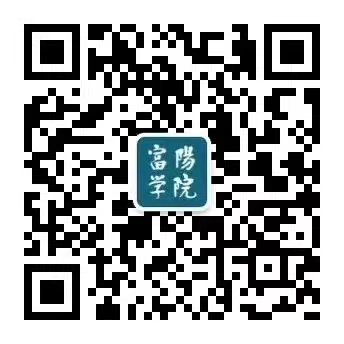   0571-63378628（贾老师）学校微信公众号：2.本科学校地址：浙江省杭州市余杭塘路2318号邮编：311121招生咨询电话：0571-28865193  0571-28865518（暑期） 招生网站：http://undergrad.hznu.edu.cn中职学校专业名称本科院校专业名称计划数计划数计划数计划数中职学校专业名称本科院校专业名称小计杭州嘉兴湖州杭州市富阳区职业高级中学护理杭州师范大学护理学302622